Publicado en España el 21/10/2021 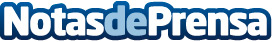 homespot lleva Internet de alta velocidad a la España vaciadaUn 10% de las zonas rurales en España todavía no tiene cobertura de banda ancha con velocidad de al menos 30 Mbps. La escasez de recursos y de infraestructuras imposibilita que Internet de alta velocidad llegue a zonas rurales. homespot proporciona Wi-Fi 4G en cualquier parte de España donde haya cobertura. El dispositivo no necesita cableado ni despliegue de costosas infraestructuras.Datos de contacto:homespotAgencia de Comunicación INFLUENCESLUITE919 700 700Nota de prensa publicada en: https://www.notasdeprensa.es/homespot-lleva-internet-de-alta-velocidad-a-la_1 Categorias: Telecomunicaciones Andalucia Galicia Aragón Extremadura Castilla y León Castilla La Mancha La Rioja E-Commerce http://www.notasdeprensa.es